Off-axis THz Parametric OscillatorYu-Chung Chiu,1 Tsong-Dong Wang,2 Po-Cheng Wang,1 and Yen-Chieh Huang 2,*1 Institute of Photonics Technologies/Department of Electrical Engineering, National Tsinghua University, Hsinchu 30013, Taiwan2 Chung-Shan Institute of Science and Technology, Taoyuan 32546, Taiwan*email: ychuang@ee.nthu.edu.twAll the previously reported Terahertz (THz) parametric oscillators resonate the signal lasers red-shifted from the pump lasers, suffering from low parametric gain and high absorption loss for the generated THz waves. Here, we report a generic THz parametric oscillator that resonates a THz wave with a zigzag path in a pump-filled monolithic crystal. By pumping such an off-axis lithium-niobate oscillator with a pulsed Nd:YAG laser having an axial-mode spacing matched to the THz oscillator’s mode spacing, we generated an ultra-broad red-shifted frequency comb between 1065 and 1085 nm at the output, which corresponds to a 5-octave-spanning THz-frequency comb in the idler spectrum. We also demonstrated a signal-seeded off-axis THz parametric oscillator, which generates 90-W narrow-line radiation at 2.1 THz and achieved 46% pump depletion with only 4-mJ pump energy in a 460-ps pulse width.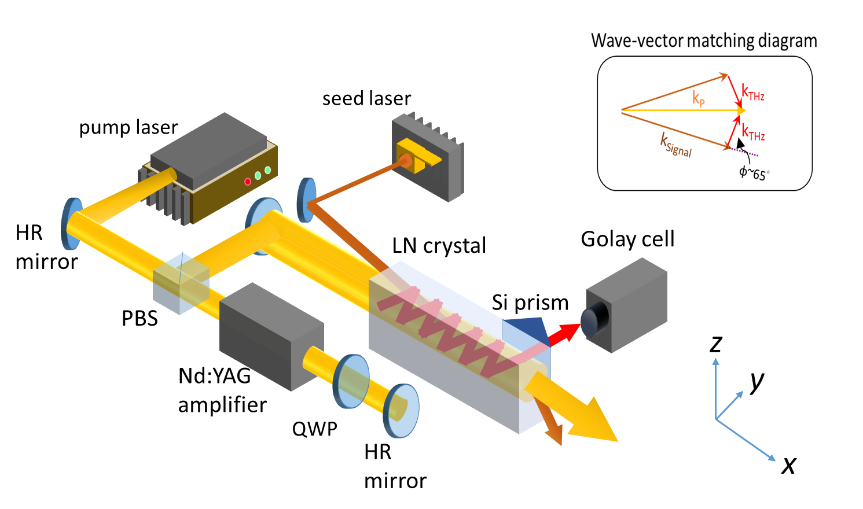 Yen-Chieh HuangCurrent Position: Professor, Department of Electrical Engineering, NTHUAdjunct professor, Institute of Photonics Technologies & Physics Department, NTHUEducationJan. 1995, PhD, Electrical Engineering Department, Stanford University, USAJan. 1991, MS, Electrical Engineering Department, Jan. 1987, BS, Electric Engineering Department, Nation Sun Yat-Sen UniversityExperience: July 9, 2014, Feb. 9, 2015, visiting professor, Royal Institute of Technology (KTH), Stockholm, SwedenJun. 5-25, 2014, visiting scientist, SLAC National Accelerator Laboratory, Stanford University Feb. 9~Aug. 15, 2009, visiting professor, Applied Physics Department, Feb. 2007 ~ Jul. 2012, research fellow, National Synchrotron Radiation Research Center2000, Founder, HC Photonics Inc. www.hcphotonics.com.tw  Feb. 1997~ Jul. 2001, Assistant Professor, NTHUJan. 1995~1997, Postdoctoral Research Affiliate, Applied Physics Department (Edward Ginzton Laboratory), Research InterestsLaser, Quasi-phase-matching nonlinear optics, optical THz radiation, free-electron laser, laser-driven particle acceleration